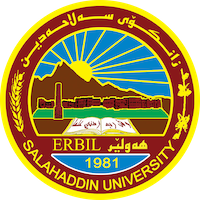 Academic Curriculum Vitae 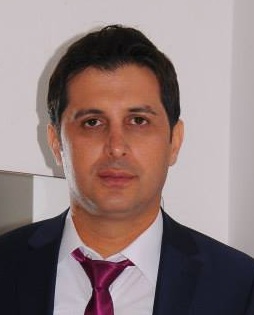 Full Name: Hunar Abdulrahman SaeedAcademic Title: Assistant lecturerEmail: hunar.saeed@su.edu.krdMobile: 07504546789Education:- I Degree Bachelor in law-College of law in university Saladin in 2003-2004. I Degree Master in law –of V.N Karazin Kharkov National University  in 2011Employment:I was employed for the first time in ( 13/10/2005) . I'm assists researcher in College of law in university Saladin I'm teaching lesson computer of first of stage of college of law I was personal manager in Collage of law for two years   I'm worked as lawyer – legal affairs and court procedures .Qualifications Teaching qualifications :- - I have a Certificate of teaching methods in 2012IT qualifications :-   I'm participated in computer course in Korean military base (Zeiton )of level very goodLanguage qualifications such as TOEFL, IELTS or any equivalentAny professional qualification :-   I'm participated in level Language English course in university Jehan of level very goodYou could put any professional courses you have attendedTeaching experience:State all teaching courses you delivered, stating undergraduate or post graduateCourses, trainings, lab supervision, etc.,Research and publicationsI have a research published in the Qalaaizanist Journal in the name of the ( right to party participation as one of the political rights of citizens) in 2016Conferences and courses attendedGive details of any conferences you have attended, and those at which you have presented delivered poster presentations.Funding and academic awards List any bursaries, scholarships, travel grants or other sources of funding that you were awarded for research projects or to attend meetings or conferences.Professional memberships I'm manager in organization of Shkomand.I'm a member of the Union of Human Rights WatchersProfessional Social Network Accounts:-https://academics.su.edu.krd/hunar.saeed-https://www.facebook.com/hunarukrani-https://scholar.google.com/citations?user=L986PAQAAAAJ&hl=en